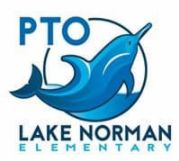 Members in Attendance: Jackie Morgan, Tracy Reed, Liz Zwhalen, Kellie King, Julia Goode, Nichole Tilley, Stephanie Belk, Amanda Cooper, Erika DeLeon, Mara Peters, Jessica Clark, Ellen Crafton, Audra Noone, Emily Antonucci, Christy Dwyer, Gina Hofert, Natasha Nell, Brenda BirdFinancial update: LizSee attachmentHoliday House Re-Cap: TracyHuge success!!We had a lot of positive feedback from the teachers. Kindness week recap: TracyWe spoiled our teachers this week with Chick-fila breakfastNotes in mail box“You’re the balm” chapstick & holdersSnack cartCoffee truckWinter Bash: Jackie & TracyTheme: under the sea at LNE: glow partyLots of food and merchandise available for purchase: please bring cashVolunteer role descriptions: see attachment5:30-6:30 for K-2 & 7:00-8:00 for 3-5Still need some help for set-up and clean-up (Janitors will take care of trash and bathrooms, clean up crew will be taking down decorations)There will be a 50/50 raffle, one at each sessionSpring Fling intro: Jackie & TracySat April 2nd from 11am-3pmBig festival: bounce houses, rides, food trucks, dunk tank, pie in the face, lots of different activities for both kids and parents. 50/50 raffle and raffle of 8 different items, including VIP NASCAR tickets. Live raffle at the end, presale raffle tickets.Need community business sponsorships that would be willing to donate to sponsor bounce houses. See attachment with sponsorship levelsSpring Fling update & needs: JuliaNext meeting is March 1st. email lakenormanelementarypto@gmail.com for more information on being part of this event.Greatest needs are sponsorships & volunteers. Need help getting raffle items donated & someone willing to tag team with Stephanie Belk. Contact her at 704-998-9352 if you have ideas or would like to help.Spirit Wear Campaign: NatashaOnline pre-orders a little before spring fling and at spring fling for pick up or delivery before the end of school. T-shirts, hoodies, hats, other items??Contact Natasha at LNESpiritwear@gmail.com if you have any ideasPossible change of how the spirit store is run and moving to a website, instead of campaigns a few times a year.Open positions on the board next year:President/co-president or president/vice-presidentVice-PresidentTreasurer possibly with co-treasurerQuestions?5th grade graduation…there will be a graduation, it’s in the planning stagesK graduation…no official graduation, it’s in the classrooms.Are parents allowed back in the classroom? Volunteer policy has been updated, Parents will be allowed back into the classroom, after a background check is completed (paid by parent). This is at teachers preference.Fieldtrips: Teachers are trying to plan some, but hitting roadblocks. There are parents are willing to help, teachers to let parents know how they can help.Administration/Staff updates: Mrs. TilleyLaura McCartney: Leaving to work with participate. Last day is the day before Spring Break – We will miss her, but wish her all the best in her new position at Participate!Need subs! Looking for TA’s who can also drive a bus (routes are 15-20mins at most)Next meeting: TBD, keep an eye out for Remind notice and email. **If you did not receive the remind notice for this PTO meeting, please email lakenormanelementaryPTO@gmail.com to be added to our list.**